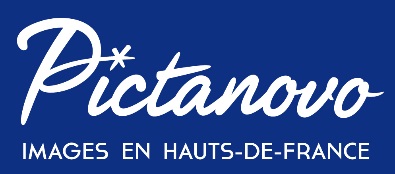 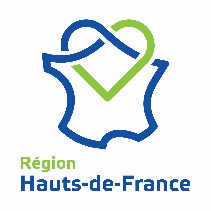 SERIES MANIA FORUM 
FORMULAIRE D’INSCRIPTION
LILLE GRAND PALAIS – du 22 au 24 mars 2022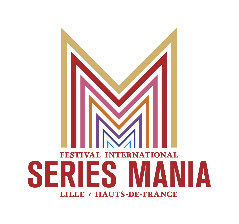 Séries Mania Forum, qui se tiendra du 22 au 24 mars 2022, est le volet professionnel du Festival Séries Mania. C’est le rendez-vous incontournable en Europe des professionnels de l’industrie TV et des talents, le lieu où repérer les séries de demain.OFFRE PREFERENTIELLE RESERVEE AUX ENTREPRISES ADHERENTES A PICTANOVOAccréditation Industrie (professionnels du secteur audiovisuel : achat, vente, production, création de contenus, financement, stratégie et développement, marketing, distribution, festival ou marché, etc.) : 220 € TTC par personne accréditée (au lieu de 420€ TTC)Accréditation Talent (auteurs, réalisateurs, compositeurs, acteurs qui ne sont pas rattachés à une entreprise) :30€ TTC par personne accréditée (au lieu de 90€ TTC)Ces accréditations donnent accès :À l’événement sur place à Lille Grand Palais et aux conférences professionnelles pendant 3 joursÀ l’événement en ligne sur la plateforme digitale : retransmission en direct et replay, screening room, business lounge et outils professionnels exclusifs. Plateforme accessible jusqu’au 31 décembre 2022Aux séances de présentation des projets de nos résidences d’écriture (Writers Campus, Résidence de coécriture de séries Israël-France, DEENTAL Series Workshop)*Aux Co-Pro Pitching Sessions**Aux rendez-vous one-on-one**Aux Dialogues de LilleÀ la Screening Room contenant le Festival Replay et les Forum Exclusives (jusqu’au 7 avril 2022)Aux événements de networking (sur invitation et RSVP)Au Who’s Who Industrie et TalentsAux projections du Festival en coupe-fileAux rendez-vous one-on-one**SERIES MANIA FORUM 
FORMULAIRE D’INSCRIPTION
LILLE GRAND PALAIS – du 22 au 24 mars 2022A renvoyer complété à Marianne Béarez, Responsable Communication : mbearez@pictanovo.comA réception de votre formulaire d’inscription : Un code vous sera envoyé pour vous inscrire sur l’espace de Séries Mania Forum. Vous aurez directement accès au tarif préférentiel.Votre inscription sera définitive une fois votre demande validée par Pictanovo et réglée sur le site de Séries Mania Forum.Société : Domaine d’activité : Adresse complète du siège social de l’entreprise : Adresse mail : Site : Téléphone : N° intracommunautaire : Nom de la personne responsable du dossier : Nombre d’accréditations Industrie : Personne(s) à inscrire :Nombre d’accréditations Talent : Personne(s) à inscrire :